ALGEMENE VOORWAARDENArtikel 1 Begrippenlijst
1.1 Honden opvoedcentrum Brenda: Houdt zich bezig met begeleiding en individuele en groepstrainingen van honden en hondeneigenaren. Ook houdt dit bedrijf zich bezig met theorielessen, workshops en cursussen.
1.2 Gedragstherapeut en kynologisch instructeur: de gedragsdeskundige/therapeute, is opgeleid voor en gespecialiseerd in advisering en begeleiding betreffende (ongewenst) gedrag van honden.
1.3 Klant: hondeneigenaar die Honden opvoedcentrum Brenda wenst in te schakelen inzake (ongewenst) gedrag, opvoeding of training van zijn/haar hond en daartoe opdracht geeft.
1.4 Overeenkomst: een overeenkomst waarbij Honden opvoedcentrum Brenda zich tegen haar wederpartij verbindt tot het verschaffen van de door haar aangeboden diensten.
1.5 Contractperiode : de overeengekomen duur van de opdracht in de vorm van één of meer vervolgafspraken of lessen van een vooraf bepaalde tijdsduur.Artikel 2 Aangaan van een overeenkomst
2.1 Deze algemene voorwaarden zijn van toepassing op alle opdrachten, welke door de opdrachtgever zijn gegeven en door Honden opvoedcentrum Brenda zijn aanvaard conform artikel 2.2.
2.2 Overeenkomst van eerste opdracht gedragsconsult komt tot stand na het terugsturen van vragenformulier en vervolgafspraken mondeling of via de mail of telefonisch.
2.3 Het tot stand komen van de overeenkomst van opdracht conform artikel 2, leidt altijd onverkort tot de verplichting van betaling.
2.4 De vergoeding van een gedragsconsult dient per bank te worden voldaan binnen 7 dagen. Bij in gebreke blijven vervalt het recht op een behandelplan en aanvullende ondersteuning en zal de toelating op Honden opvoedcentrum Brenda worden verwijderd en geweigerd.2.5 De cursussen, workshops, en losse lessen en individuele lessen moeten wel vooraf voldaan worden per bank.
2.6 Indien een consult niet uiterlijk 24 uur voor de afgesproken datum wordt afgezegd wordt 50% van de vergoeding in rekening gebracht.2.7 indien de betaling niet wordt voldaan, zal u worden gezien als wanbetaler en zal de rekening doorgestuurd worden naar het incassobureau.
2.8 Indien door ziekte of overmacht van Honden opvoedcentrum Brenda een consult uitvalt zal deze in overleg en naar mogelijkheden van Honden opvoedcentrum Brenda en klant veranderd worden.2.9 reiskosten worden in rekening gebracht buiten 15 kilometer buiten Zoetermeer: € 0.25 cent per kilometer.Artikel 3 Uitvoering van de opdracht
3.1 Honden opvoedcentrum Brenda voert de werkzaamheden uit naar het beste inzicht en vermogen en overeenkomstig de eisen van vakmanschap. Zij staat in voor het onderhouden van haar capaciteiten, deskundigheid en kennis om de opdracht uit te voeren.
3.2 De klant dient, voor zover zijn mogelijkheden het toelaten, de aanwijzingen van Honden opvoedcentrum Brenda op te volgen.
3.3 Honden, welke gedragsbegeleiding ondergaan of individuele of groepstraining en ontvangen, worden geacht ingeënt te zijn tegen overdraagbare ziekten door middel van gangbare periodieke entingen of door middel van een titerbepaling via een dierenarts. Paspoort van de hond wordt gecheckt bij inschrijving van de les of bij de afspraak van het gedragsconsult.
3.4 In overleg met Honden opvoedcentrum Brenda is het toegestaan dat de klant andere personen meebrengt naar het consult doch uitsluitend op eigen risico van de klant.
3.5 Toezeggingen in welke zin dan ook gedaan door Honden opvoedcentrum Brenda worden indien niet schriftelijk bevestigd, geacht niet te zijn gedaan.Artikel 4 Wijziging en beëindiging van de overeenkomst
4.1 Indien tijdens de uitvoering van de overeenkomst blijkt dat het voor een behoorlijke uitvoering noodzakelijk is om de contractperiode te verlengen, zullen de partijen in onderling overleg de overeenkomst dienovereenkomstig aanpassen conform artikel 2
4.2 Indien beide partijen overeenkomen dat de overeenkomst wordt gewijzigd, kan het tijdstip van voltooiing van de behandeling en de lessen en workshops daardoor worden beïnvloed. Honden opvoedcentrum Brenda zal de klant hier zo spoedig mogelijk over inlichten.
4.3 Indien de wijzigingen op de overeenkomst financiële consequenties zal hebben, zal Honden opvoedcentrum Brenda de klant hierover van te voren inlichten.
4.4 De overeenkomst eindigt van rechtswege na het verstrijken van de contractperiode zonder dat opzegging door één van beide partijen is vereist.
4.5 De tussen Honden opvoedcentrum Brenda en de klant gesloten overeenkomst kan tussentijds worden beëindigd door: 4.5.a Overlijden van het dier;
4.5.b Herplaatsing van het dier;
4.5.c Een eenzijdig beslissing van Honden opvoedcentrum Brenda indien het vertrouwen tussen Honden opvoedcentrum Brenda en de klant op ernstige wijze is verstoord.
Indien de behandelovereenkomst op eenzijdig verzoek van Hondencoach Bianca tussentijds wordt beëindigd zal zij, alvorens hiertoe over te gaan, de klant hierover informeren en haar motivatie aan de klant uiteenzetten tenzij dit niet of niet tijdig mogelijk is.
4.6 Indien de overeenkomst voortijdig zal worden beëindigd zal de overeengekomen vergoeding naar rato van de wel reeds uitgevoerde werkzaamheden bij de klant in rekening worden gebracht, tenzij sprake is van ondeelbare werkzaamheden. Dit ter beoordeling van Honden opvoedcentrum Brenda
Artikel 5 Aansprakelijkheid
5.1 Honden opvoedcentrum Brenda kan niet aansprakelijk worden gesteld voor ziekten en/of gebreken welke het dier mogelijk oploopt tijdens of ten gevolge van de gedragsbegeleiding of individuele of groepstrainingen, workshops en/of cursussen. 
5.2 Deelname aan gedragsbegeleiding of individuele of groepstraining, workshop, cursus gebeurt op eigen risico en verantwoordelijkheid. De klant blijft te allen tijde aansprakelijk voor het gedrag van zijn of haar hond(en).onverlet de risicoaansprakelijkheid van de klant en/of derden voor door het dier aangebrachte schade in de zin van art.6:179 BW.
5.3 De klant wordt geacht een aansprakelijkheidsverzekering voor derden (WAP) afgesloten te hebben, welke ook voor zijn of haar hond(en) geldig is.
5.4 Honden opvoedcentrum Brenda is niet aansprakelijk voor ziekten en of (vermeende) gebreken, mentaal of fysiek, welke de hond mogelijk oploopt tijdens of ten gevolge van de gedragsbegeleiding, lessen, workshops, cursussen, tenzij er sprake is van grove nalatigheid in welk geval de schadevergoeding beperkt is waarvoor Honden opvoedcentrum Brenda ter zake verzekerd is.
5.5 Honden opvoedcentrum Brenda kan niet aansprakelijk worden gesteld voor het uitblijven de door de klant gewenste resultaten.
5.7 Gedragsadvies leidt niet tot aansprakelijkheid van Honden opvoedcentrum Brenda voor eventuele ongewenste gevolgen van de toepassingen van de adviezen. De eigenaar van de hond blijft aansprakelijk voor de gevolgen van het optreden van zijn/haar hond, conform het gestelde in het Burgerlijk Wetboek.
5.8 Honden opvoedcentrum Brenda staat in voor het onderhouden van zijn capaciteiten, deskundigheid en kennis om de opdracht uit te voeren.Artikel 6 Geheimhouding
6.1 Honden opvoedcentrum Brenda zal alle aan haar verstrekte informatie als vertrouwelijk behandelen.
6.2 Honden opvoedcentrum Brenda zal gemaakt video – en/of fotomateriaal niet gebruiken voor andere doeleinden dan de gedragstherapeutische behandeling zonder schriftelijke of mondelinge toestemming van de klant.
6.3 Honden opvoedcentrum Brenda behoudt het recht de door de uitvoering van de werkzaamheden toegenomen kennis voor andere doeleinden te gebruiken, voor zover hierbij geen vertrouwelijk informatie ter kennis aan derden wordt gebracht.Artikel 7 Copyright
7.1 Alle door Honden opvoedcentrum Brenda verstrekte schriftelijke materialen vallen onder het copyright van Honden opvoedcentrum Brenda. Deze mogen niet zonder voorafgaande schriftelijke toestemming van Honden opvoedcentrum Brenda worden verveelvoudigd, openbaar gemaakt of ter kennis van derden worden gebracht.Artikel 8 Geschillen
8.1 Op overeenkomsten gesloten met het Honden opvoedcentrum Brenda is Nederlands recht van toepassing.Datum:			                 Plaats: 		                                 Handtekening:	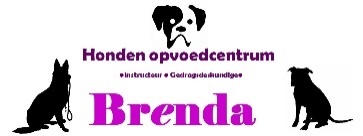 